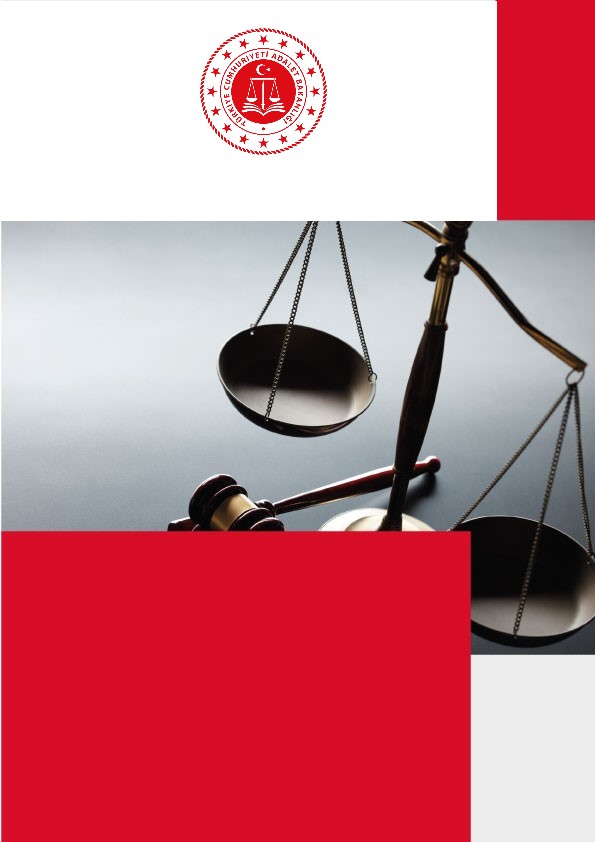 İÇİNDEKİLERAdalet Komisyonu Başkanı Sunuşu	3Cumhuriyet Başsavcısı Sunuşu	41. GENEL BİLGİLER	5A. ADLİYENİN FİZİKİ YAPISI	5	MERKEZ ADLİYESİ	5	MÜLHAKAT ADLİYELERİ	5B. MAHKEMELER, CUMHURİYET BAŞSAVCILIĞI ve DİĞER BİRİMLERE İLİŞKİN BİLGİLER	6	MERKEZ ADLİYESİ	6	MÜLHAKAT ADLİYELERİ	6C. TEKNOLOJİK KAYNAKLAR	7	MERKEZ ADLİYESİ	7	MÜLHAKAT ADLİYELERİ	7D. İNSAN KAYNAKLARI	8	MERKEZ ADLİYESİ	8	MÜLHAKAT ADLİYELERİ	102. FAALİYETLERE İLİŞKİN BİLGİLER	11A. MALİ BİLGİLER	11	MERKEZ ADLİYESİ	11MÜLHAKAT ADLİYELERİ	12B. CUMHURİYET BAŞSAVCILIĞINA İLİŞKİN BİLGİLER	13	MERKEZ CUMHURİYET BAŞSAVCILIĞI	13	MÜLHAKAT CUMHURİYET BAŞSAVCILIKLARI	16C. MAHKEMELERE İLİŞKİN BİLGİLER	17	MERKEZ ADLİYESİ	17	MÜLHAKAT ADLİYELERİ	24D. İCRA ve İFLAS DAİRELERİNE İLİŞKİN BİLGİLER	25	MERKEZ ADLİYESİ	25	MÜLHAKAT ADLİYELERİ	25E. ÖN BÜRO VE MEDYA İLETİŞİM BÜROLARINA İLİŞKİN BİLGİLER	26F. CEZALARIN İNFAZINA İLİŞKİN BİLGİLER	27	İLAMAT ve İNFAZ İŞLEMLERİ	27	DENETİMLİ SERBESTLİK	27G. DİĞER ADALET KURUMLARINA İLİŞKİN BİLGİLER	291.	BARO BİLGİLERİ	292.	NOTERLİK BİLGİLERİ	293.	İCRA DAİRESİ BAŞKANLIĞI	29H. DİĞER BİLGİLER	293. DEĞERLENDİRME ve SONUÇ	29Adalet Komisyonu Başkanı SunuşuBu bölümde, Adalet Komisyonu Başkanının sunuşu yer alacaktır.Cumhuriyet Başsavcısı Sunuşu	Bu bölümde, Cumhuriyet Başsavcısının sunuşu yer alacaktır.1. GENEL BİLGİLERA. ADLİYENİN FİZİKİ YAPISIMERKEZ ADLİYESİMÜLHAKAT ADLİYELERİ	Bu bölümde, A bölümündeki tablolar kullanılarak mülhakat adliyelerine ilişkin ayrı ayrı bilgi verilecektir.B. MAHKEMELER, CUMHURİYET BAŞSAVCILIĞI ve DİĞER BİRİMLERE İLİŞKİN BİLGİLERMERKEZ ADLİYESİBu bölümde, her başlığın altına ilgili bölümdeki birimler bulundukları hizmet binaları da belirtilerek yazılacaktır.MAHKEMELER........................CUMHURİYET BAŞSAVCILIĞI....................İCRA VE İFLAS DAİRESİ....İDARİ İŞLER MÜDÜRLÜĞÜ....SEÇİM MÜDÜRLÜĞÜ ....ÖN BÜRO…ADLİ TIP KURUMU ŞUBE MÜDÜRLÜĞÜ....BİLGİ İŞLEM ŞEFLİĞİ....DENETİMLİ SERBESTLİK MÜDÜRLÜĞÜ
…DANIŞMA MASASI ....ADLİ GÖRÜŞME ODALARI...MEDYA İLETİŞİM BÜROSU
…ADLİ DESTEK VE MAĞDUR HİZMETLERİ MÜDÜRLÜĞÜ…
MÜLHAKAT ADLİYELERİ	Bu bölümde, B bölümündeki tablolar kullanılarak mülhakat adliyelerine ilişkin ayrı ayrı bilgi verilecektir.C. TEKNOLOJİK KAYNAKLARMERKEZ ADLİYESİMÜLHAKAT ADLİYELERİBu bölümde, C bölümündeki tablolar kullanılarak mülhakat adliyelerine ilişkin ayrı ayrı bilgi verilecektir.D. İNSAN KAYNAKLARIMERKEZ ADLİYESİMahkemeler, Cumhuriyet Başsavcılıkları ve Adli Birimlere Göre Personelin DağılımıBu bölümde, mahkemeler ve birimler için bir satır açılarak kaç personelin çalıştığı toplu olarak belirtilecektir. Örnek olarak bazı mahkemeler ve birimler belirtilmiştir.Unvana Göre Dağılım Cinsiyete Göre DağılımHâkim/Cumhuriyet Savcısı Adaylarına İlişkin Bilgiler Hâkim ve Cumhuriyet Savcılarına İlişkin Bilgiler MÜLHAKAT ADLİYELERİBu bölümde, D bölümündeki tablolar kullanılarak mülhakat adliyelerine ilişkin ayrı ayrı bilgi verilecektir.2. FAALİYETLERE İLİŞKİN BİLGİLERA. MALİ BİLGİLERMERKEZ ADLİYESİ....... ADLİYESİ 20.. YILI BÜTÇE TABLOSUMÜLHAKAT ADLİYELERİBu bölümde, A bölümündeki tablolar kullanılarak mülhakat adliyelerine ilişkin ayrı ayrı bilgi verilecektir.B. CUMHURİYET BAŞSAVCILIĞINA İLİŞKİN BİLGİLERMERKEZ CUMHURİYET BAŞSAVCILIĞI	1.  Cumhuriyet Başsavcılığı Soruşturma Dosyalarının Temizlenme Oranları ve Reel Çalışma OranlarıTemizlenme oranı, dipnotta açıklandığı şekilde hesaplanacaktır. Temizlenme oranı bir önceki yıl ile karşılaştırmalı olarak hesaplanacaktır.Reel çalışma oranı hesaplamasında aşağıdaki formül kullanılacaktır.Referans yıl içinde karara bağlanan dosya sayısının (1100), yıl içinde gelen dosya sayısı (900) ile devreden dosya sayısının (750) toplamına bölünmesi ile ortaya çıkan sayı reel çalışma oranıdır). Örnek; 1100 ÷ (900+750) = 0,66 (% 66)En Çok Karşılaşılan 10 Suç Türüne Göre Soruşturmaların Bitirilme Süreleri Ortalaması (TCK ‘nın 4. Kısmının 4. Bölümünde yer alan Devletin Güvenliğine Karşı Suçlar, 5’inci bölümünde yer alan Anayasal Düzene ve Bu Düzenin İşleyişine Karşı İşlenen Suçlar, 6’ıncı bölümde yer alan Milli Savunmaya Karşı Suçlar, 7’nci bölümde yer alan Devlet Sırlarına Karşı Suçlar ve Casusluk ile 3713 sayılı Terörle Mücadele Kanunda yer alan suçlar tabloda yer almayacaktır.)En Çok Karşılaşılan 10 Suç Türüne Göre Daimi Arama Dosya Sayısı(TCK ‘nin 4. kısmının 4. bölümünde yer alan Devletin Güvenliğine Karşı Suçlar, 5’inci bölümünde yer alan Anayasal Düzene ve Bu Düzenin İşleyişine Karşı İşlenen Suçlar, 6’ncı bölümde yer alan Milli Savunmaya Karşı Suçlar, 7’nci Bölümde yer alan Devlet Sırlarına Karşı Suçlar ve Casusluk ile 3713 sayılı Terörle Mücadele Kanunda yer alan suçlar tabloda yer almayacaktır.)Yıllara Göre Açılan Soruşturma SayısıTutuklama ve Adli Kontrol Talebi ile Mahkemeye Sevk Edilen Şüphelilere İlişkin Dosya SayılarıKarar Türüne Göre Dosya Sayıları Savcılık Tarafından Verilen Kovuşturmaya Yer Olmadığına İlişkin Kararlara Yapılan İtirazların AkıbetiCumhuriyet Başsavcılıkları Tarafından Düzenlenen İddianamelerin AkıbetiUzlaştırma ile Sonuçlandırılan Soruşturma Sayısı     10. Seri Muhakeme Usulüne İlişkin Cumhuriyet Başsavcılığı Dosya SayılarıMÜLHAKAT CUMHURİYET BAŞSAVCILIKLARIBu bölümde, B bölümündeki tablolar kullanılarak mülhakat adliyelerine ilişkin ayrı ayrı bilgi verilecektir.C. MAHKEMELERE İLİŞKİN BİLGİLERMERKEZ ADLİYESİMahkeme Kararlarına Karşı Anayasa Mahkemesi (AYM) veya Avrupa İnsan Hakları Mahkemesi’ne (AİHM) Yapılan Başvurular Neticesinde Tespit Edilen İhlal Kararları Görevlendirilen Zorunlu Müdafi Sayısı, Görevlendirilen Adli Yardım Avukat SayısıBu bölümde görevlendirilen avukat sayısı barolardan yıllık olarak alınacaktır.Arabuluculuk Uygulamasına Ait Karara Bağlanan Dosya SayısıDavaların Temizlenme Oranları ve Reel Çalışma Oranları Bu bölümde, her bir mahkeme için bir satır açılarak ilgili bölümler doldurulacaktır. Örnek olarak bazı mahkemeler belirtilmiştir.Temizlenme oranı, dipnotta açıklandığı şekilde hesaplanacaktır.Reel çalışma oranı hesaplamasında aşağıdaki formül kullanılacaktır.Referans yıl içinde karara bağlanan dosya sayısının (1100), yıl içinde gelen dosya sayısı (900) ile devreden dosya sayısının (750) toplamına bölünmesi ile ortaya çıkan sayı reel çalışma oranıdır). Örnek; 1100 ÷ (900+750) = 0,66 (% 66)Yargılamanın Yenilenmesi (CMK 311 maddesi) Talep SayılarıBu bölümde, her bir mahkeme için bir satır açılarak ilgili bölümler doldurulacaktır. Örnek olarak bazı mahkemeler belirtilmiştir.Yargılamanın İadesi (HMK 375 maddesi) Talep SayılarıBu bölümde, her bir mahkeme için bir satır açılarak ilgili bölümler doldurulacaktır. Örnek olarak bazı mahkemeler belirtilmiştir. Temyiz ve İstinaf İncelemelerine Giden Dosya SayılarıBu bölümde, her bir mahkeme için bir satır açılarak ilgili bölümler doldurulacaktır. Örnek olarak bazı mahkemeler belirtilmiştir.Bu bölümde, her bir ceza mahkemesi için bir satır açılarak ilgili bölümler doldurulacaktır. Bu bölümde, her bir hukuk mahkemesi için bir satır açılarak ilgili bölümler doldurulacaktır. Mahkemelerdeki Dava ve Suç Türlerine Göre Davaların Ortalama Bitirilme Süreleri Bu bölümde, her bir hukuk mahkemesi için en çok karşılaşılan 10 dava türü bakımından yukarıdaki şekilde tablo doldurulacaktır. Örnek olarak bir tablo oluşturulmuştur.Ortalama süre hesaplanmasında aşağıdaki formül kullanılacaktır: Davanın açılması ile hüküm verilmesi arasında geçen süreler toplamı / Dava sayısı = Ortalama bitirilme süresiBu bölümde, her bir ceza mahkemesi için en çok karşılaşılan 10 suç türü bakımından yukarıdaki şekilde tablo doldurulacaktır. Ortalama süre hesaplanmasında aşağıdaki formül kullanılacaktır: Davanın açılması ile hüküm verilmesi arasında geçen süreler toplamı / Dava sayısı = Ortalama bitirilme süre(TCK ‘nin 4.kısmının 4.bölümünde yer alan Devletin Güvenliğine Karşı Suçlar, 5’inci bölümünde yer alan Anayasal Düzene ve Bu Düzenin İşleyişine Karşı İşlenen Suçlar, 6’ıncı bölümde yer alan Milli Savunmaya Karşı Suçlar, 7’nci bölümde yer alan Devlet Sırlarına Karşı Suçlar ve Casusluk ile 3713 sayılı Terörle Mücadele Kanunda yer alan suçlar tabloda yer almayacaktır.)Sulh Ceza Hâkimliklerince Yapılan Sorgu Sayısı, Sorgu Neticesinde Verilen Tutuklama, Adli Kontrol ve Serbest Bırakma Karar Sayısı Adli Kontrol Tedbirleri maddesi kapsamında hükmedilen adli kontrol tedbirleriBu bölümde, her bir mahkeme için bir satır açılarak ilgili bölümler doldurulacaktır.  Hakkında Hükmün Açıklanmasının Geri Bırakılmasına Karar Verilen ve Denetim Süresi İçerisinde Yeniden Suç İşleyip Hakkında İhbarda Bulunulan Sanık SayısıBu bölümde, her bir mahkeme için bir satır açılarak ilgili bölümler doldurulacaktır. Ceza Mahkemeleri Tarafından Verilen Seri Muhakeme Usulü ve Basit Yargılama Usulü Karar SayılarıBu bölümde, her bir mahkeme için bir satır açılarak ilgili bölümler doldurulacaktır. Mahkemeler Tarafından Verilen Görevsizlik ve Yetkisizlik Karar SayılarıBu bölümde, her bir mahkeme için bir satır açılarak ilgili bölümler doldurulacaktır. Örnek olarak bazı mahkemeler belirtilmiştir.MÜLHAKAT ADLİYELERİBu bölümde, C bölümünde olduğu şekilde tablolar düzenlenerek mülhakat adliyeleri için ayrı ayrı bilgi verilecektir.D. İCRA ve İFLAS DAİRELERİNE İLİŞKİN BİLGİLERMERKEZ ADLİYESİBu bölümde, her bir icra dairesi için bir sütun açılarak ilgili bölümler doldurulacaktır.MÜLHAKAT ADLİYELERİBu bölümde, E bölümünde olduğu şekilde tablolar düzenlenerek mülhakat adliyeleri için ayrı ayrı bilgi verilecektir.E. ÖN BÜRO VE MEDYA İLETİŞİM BÜROLARINA İLİŞKİN BİLGİLER1.Ön Büroların Baktıkları İş Sayıları2.Medya İletişim BürolarıF. CEZALARIN İNFAZINA İLİŞKİN BİLGİLERİLAMAT VE İNFAZ İŞLEMLERİDENETİMLİ SERBESTLİK Bu bölümdeki tablolar, komisyonun yetkili olduğu bölgede bulunan tüm denetimli serbestlik müdürlükleri için ayrı ayrı düzenlenecektir. Denetimli Serbestlik Müdürlüğü Personel Sayıları Bu bölümdeki tablo, komisyonun yetkili olduğu bölgede bulunan tüm denetimli serbestlik müdürlükleri için ayrı ayrı düzenlenecektir.KORUMA KURULLARI FAALİYETLERİ...... Cumhuriyet Başsavcılığı Koruma Kurulu Başkanlığı FaaliyetleriG. DİĞER ADALET KURUMLARINA İLİŞKİN BİLGİLERBARO BİLGİLERİBu bölümde, merkez adliyesinin ve mülhakat adliyelerinin yargı çevresinde bulunan Baro başkanlığı ve temsilciliklerinin iletişim bilgilerine yer verilecektir.NOTERLİK BİLGİLERİBu bölümde, merkez ve mülhakat adliyelerinin yargı çevresinde bulunan noterlerin iletişim bilgilerine yer verilecektir.İCRA DAİRESİ BAŞKANLIĞIBu bölümde İcra Başkanlıklarında görev yapmakta olan Başkan/Başkan Yardımcısı ve personel sayısına ilişkin bilgilere yer verilecektir.H. DİĞER BİLGİLER1. Adalet Komisyonu Tarafından Göreve Yeni Başlayan Memurlara ve Diğer Personele Verilen EğitimlerBu bölümde, personele verilen eğitimler, eğitime katılan personel sayısı ve gelecek raporlama yılı içerisinde yapılması planlanan eğitimlere ilişkin bilgilere yer verilecektir.2.Diğer Kurumlarla Yapılan İşbirliği ve ÇalışmalarBu bölümde, komisyon tarafından diğer adalet kurumları ve başka kurumlarla yapılan işbirliği ve çalışmalara yer verilecektir. 3. DEĞERLENDİRME VE SONUÇ  Bu bölümde, komisyon başkanınca raporlama yılının ve faaliyet raporunun değerlendirmesi yapılacaktır.Hizmet BinasıAdres ve İletişim BilgileriAdres ve İletişim BilgileriAdres ve İletişim BilgileriHizmet Alanı(M2)Merkez Adliyesi Ana BinaAdresMerkez Adliyesi Ana BinaTelefonMerkez Adliyesi Ana BinaFaks...Ek Hizmet BinasıAdres...Ek Hizmet BinasıTelefon...Ek Hizmet BinasıFaks... Ek Hizmet BinasıAdres... Ek Hizmet BinasıTelefon... Ek Hizmet BinasıFaksBaro OdasıBaro OdasıVar                  Yok Var                  Yok Avukat Bekleme OdasıAvukat Bekleme OdasıVar                  Yok Var                  Yok Kısıtlı AlanKısıtlı AlanVar                  Yok Var                  Yok Vatandaşlar tarafından kullanılacak kafeterya veya bekleme odalarıVatandaşlar tarafından kullanılacak kafeterya veya bekleme odalarıVar                  Yok Var                  Yok Adliye otoparkıAdliye otoparkıVar                  Yok Engellilere yönelik önlemlerEngellilere yönelik önlemler..... Adliyesi 2023 YılıMasaüstü BilgisayarAdet bilgisi yazılacaktırDizüstü BilgisayarYazıcıJeneratörTarayıcıSEGBİS sayısıe-DuruşmaMahkemelere Göre DağılımMahkemelere Göre Dağılım... Ağır Ceza Mahkemeleri ... Asliye Hukuk MahkemeleriTOPLAMCumhuriyet Başsavcılığına Göre DağılımCumhuriyet Başsavcılığına Göre DağılımHazırlık Bürosuİlamat ve İnfaz BürosuBakanlık Muhabere BürosuTOPLAMDiğer Birimlere Göre DağılımDiğer Birimlere Göre DağılımAdalet Komisyonuİdari İşler Müdürlüğüİcra ve İflas DairesiAdli Destek ve Mağdur Hizmetleri MüdürlüğüAdli Tıp Şube MüdürlüğüBilgi İşlem ŞefliğiÖn BüroDanışma MasasıTOPLAMMerkez Adliyesi Mahkemeleri, Cumhuriyet Savcılıkları, Denetimli Serbestlik Müdürlükleri ve Adli Birimlere Göre DağılımMerkez Adliyesi Mahkemeleri, Cumhuriyet Savcılıkları, Denetimli Serbestlik Müdürlükleri ve Adli Birimlere Göre Dağılımİcra Müdürüİcra Müdür Yardımcısıİdari İşler MüdürüYazı İşleri MüdürüŞefAdli Destek ve Mağdur Hizmetleri MüdürüPsikolog/Pedagog/Sosyal ÇalışmacıZabıt KâtibiMübaşirBilgisayar İşletmeniEmanet MemuruSantral MemuruTebligat MemuruMemurTeknisyenVeri Hazırlama Kontrol İşletmeniVeznedarŞoförHizmetliKaloriferciGüvenlik Personeli TOPLAMPersonelin Cinsiyete Göre DağılımıPersonelin Cinsiyete Göre DağılımıKadınErkekTOPLAMHâkim AdaylarıHâkim AdaylarıKadınErkekTOPLAMCumhuriyet Savcısı AdaylarıCumhuriyet Savcısı AdaylarıKadınErkekTOPLAMHâkimlerHâkimlerKadınErkekTOPLAMCumhuriyet SavcılarıCumhuriyet SavcılarıKadınErkekTOPLAMEkonomik KodlarEkonomik KodlarGenel Bütçeİşyurtları Kurumu BütçesiToplam Harcama01Personel Giderleri02SGK Devlet Primi Giderleri03Mal ve Hizmet Alım Giderleri03.2Tüketime Yönelik Mal ve Malzeme Alımları03.3Yolluklar03.4Görev Giderleri03.4.80.01İlama Bağlı Borçlar(Beraat eden sanık lehine vekalet ücreti)03.5Hizmet Alımları03.5.70.01Zorunlu Müdafi Giderleri (CMK) 03.5.70.01Adli Yardım Giderleri (Hukuk)03.5.70.04Uzlaştırma Giderleri03.5.70.05Arabuluculuk Giderleri03.6Temsil ve Tanıtma Giderleri03.7Menkul Mal, Gayri Maddi Hak Alım, Bakım ve Onarım Giderleri03.8Gayrimenkul Mal Bakım ve Onarım Giderleri 03.9Tedavi ve Cenaze Giderleri 05Cari Transferler06Sermaye Giderleri06.1Mamul Mal Alımları06.7Gayrimenkul Büyük Onarım GiderleriGENEL TOPLAMGENEL TOPLAM…Cumhuriyet BaşsavcılığıSuç Türlerine Göre Soruşturmaların Bitirilme Süreleri Ortalaması…Cumhuriyet BaşsavcılığıSuç Türlerine Göre Soruşturmaların Bitirilme Süreleri Ortalaması…Cumhuriyet BaşsavcılığıSuç Türlerine Göre Soruşturmaların Bitirilme Süreleri OrtalamasıSuç TürüSuç TürüOrtalama Bitirilme Süresi (Gün)12345678910TOPLAMEn Çok Karşılaşılan 10 Suç Türüne Göre Daimi Arama Dosya SayısıEn Çok Karşılaşılan 10 Suç Türüne Göre Daimi Arama Dosya SayısıEn Çok Karşılaşılan 10 Suç Türüne Göre Daimi Arama Dosya SayısıSuç TürüSuç TürüDosya Sayısı12345678910	TOPLAMSon Beş Yıla Göre Soruşturma Dosya SayılarıSon Beş Yıla Göre Soruşturma Dosya Sayıları2019 Yılı Gelen Dosya2020 Yılı Gelen Dosya2021 Yılı Gelen Dosya2022 Yılı Gelen Dosya 2023 Yılı Gelen DosyaTutuklama Talebi ile Mahkemeye Sevk Edilen Şüphelilere İlişkin Dosya Sayıları  Tutuklama Talebi ile Mahkemeye Sevk Edilen Şüphelilere İlişkin Dosya Sayıları  Adli Kontrol Talebi ile Mahkemeye Sevk Edilen Şüphelilere İlişkin Dosya SayılarıAdli Kontrol Talebi ile Mahkemeye Sevk Edilen Şüphelilere İlişkin Dosya SayılarıTutukluluk Kararı VerilenAdli Kontrol Kararı VerilenAdli Kontrol Kararı VerilenAdli Kontrol Kararı VerilmeyenTutukluluk Kararı VerilmeyenToplam Toplam Cumhuriyet Başsavcılığı Tarafından Verilen KararlarCumhuriyet Başsavcılığı Tarafından Verilen KararlarSoruşturmaya Yer Olmadığı KararıKovuşturmaya Yer Olmadığına Dair Karar (Takipsizlik)İddianame BirleştirmeGörevsizlikYetkisizlikFezlekeKamu Davası Açılmasının Ertelenmesi Kararı (Türk Ceza Kanunu 191. Madde)Kamu Davası Açılmasının Ertelenmesi Kararı (Çocuk Koruma Kanunu 19. Madde)UzlaşmaAyırmaDavanameDaimi Arama Kararıİdari Yaptırım KararıSeri Yargılama Usulü Talepname Sayısı (Ceza Muhakemesi Kanunu m.250/8)TOPLAMKovuşturmaya Yer Olmadığına Dair Karara Yapılan İtirazın AkıbetiKovuşturmaya Yer Olmadığına Dair Karara Yapılan İtirazın AkıbetiKabulRedİncelemesi Devam EdenCumhuriyet Başsavcılıkları Tarafından Düzenlenen İddianamelerin AkıbetiCumhuriyet Başsavcılıkları Tarafından Düzenlenen İddianamelerin AkıbetiMahkemeler Tarafından Kabul Edilen Toplam İddianame SayısıMahkemeler Tarafından İade Edilen Toplam İddianame SayısıUzlaştırma DosyalarıUzlaştırma DosyalarıUzlaştırma Bürosuna Gönderilen Toplam Dosya SayısıUzlaştırma ile Sonuçlanan Dosya SayısıUzlaştırma Sağlanamayan Dosya SayısıSeri Muhakeme Usulü Dosya SayılarıSeri Muhakeme Usulü Dosya SayılarıSeri Muhakeme Bürosuna Gelen Toplam Dosya SayısıSeri Muhakeme Bürosuna Gelen Dosyalardan Kovuşturmaya Yer Olmadığına Dair Verilen Dosya SayısıSeri Muhakeme Usulünün Uygulanması Şüpheliye Teklif Edilen Dosya Sayısı Seri Muhakeme Bürosuna Gelen Dosyalarda Kamu Davasının Açılmasının Ertelenmesi Kararı Verilen Dosya Sayısı Şüphelinin Teklifi Reddetmesi/ Usulün Uygulanmasından Vazgeçilmesi Nedeniyle İddianame Düzenlenen Dosya SayısıAnayasa Mahkemesi’ne (AYM) Yapılan Başvurular Neticesinde Tespit Edilen İhlal KararlarıAnayasa Mahkemesi’ne (AYM) Yapılan Başvurular Neticesinde Tespit Edilen İhlal KararlarıToplam Başvuru Sayısıİhlal Tespit Edilen Dosya SayısıAvrupa İnsan Hakları Mahkemesi’ne (AİHM) Yapılan Başvurular Neticesinde Tespit Edilen İhlal KararlarıAvrupa İnsan Hakları Mahkemesi’ne (AİHM) Yapılan Başvurular Neticesinde Tespit Edilen İhlal KararlarıToplam Başvuru Sayısıİhlal Tespit Edilen Dosya Sayısı Görevlendirilen Zorunlu Müdafi Sayısı, Görevlendirilen Adli Yardım Avukat Sayısı Görevlendirilen Zorunlu Müdafi Sayısı, Görevlendirilen Adli Yardım Avukat SayısıZorunlu Müdafi SayısıGörevlendirilen Adli Yardım Avukat Sayısıİhtiyari Arabulucuk Uygulaması Karara Bağlanan Dosya Sayıları  İhtiyari Arabulucuk Uygulaması Karara Bağlanan Dosya Sayıları  Dava Şartı Arabuluculuk Uygulaması Karara Bağlanan Dosya SayılarıDava Şartı Arabuluculuk Uygulaması Karara Bağlanan Dosya SayılarıAnlaşma Sağlanan Anlaşma Sağlanan Anlaşma SağlanamayanAnlaşma SağlanamayanToplam Toplam Davaların Temizlenme ve Reel Çalışma OranlarıDavaların Temizlenme ve Reel Çalışma OranlarıDavaların Temizlenme ve Reel Çalışma OranlarıDavaların Temizlenme ve Reel Çalışma OranlarıDavaların Temizlenme ve Reel Çalışma OranlarıDavaların Temizlenme ve Reel Çalışma OranlarıDavaların Temizlenme ve Reel Çalışma OranlarıMahkemelerYıl İçerisinde Gelen Dosya SayısıBir Önceki Yıldan Devreden Dosya SayısıKarar SayısıTemizlenme Oranı%Bir önceki yıl Temizlenme OranıReel Çalışma Oranı... Ağır Ceza Mahkemesi... Asliye Ceza Mahkemesi... Sulh Ceza Hâkimliği... Asliye Hukuk Mahkemesi... İnfaz Hâkimliği... Sulh Hukuk Mahkemesi... Kadastro Mahkemesi... Aile MahkemesiYargılamanın Yenilenmesi Talebi DosyalarıYargılamanın Yenilenmesi Talebi DosyalarıYargılamanın Yenilenmesi Talebi DosyalarıYargılamanın Yenilenmesi Talebi DosyalarıMahkemelerKabulRedToplam... Ağır Ceza Mahkemesi... Asliye Ceza MahkemesiYargılamanın İadesi Talebi DosyalarıYargılamanın İadesi Talebi DosyalarıYargılamanın İadesi Talebi DosyalarıYargılamanın İadesi Talebi DosyalarıMahkemelerKabulRedToplam... Asliye Hukuk Mahkemesi... Sulh Hukuk MahkemesiTemyiz İncelemesine Giden Dosya BilgileriTemyiz İncelemesine Giden Dosya BilgileriTemyiz İncelemesine Giden Dosya BilgileriTemyiz İncelemesine Giden Dosya BilgileriTemyiz İncelemesine Giden Dosya BilgileriTemyiz İncelemesine Giden Dosya BilgileriTemyiz İncelemesine Giden Dosya BilgileriTemyiz İncelemesine Giden Dosya BilgileriMahkemeRedOnamaBozmaDüzelterekOnamaGeriÇevirmeYargıtay’daGiden... Ağır Ceza Mahkemesi... Asliye Ceza Mahkemesi... Asliye Hukuk Mahkemesi... Sulh Hukuk Mahkemesi... Kadastro Mahkemesi... Aile Mahkemesi... İcra Ceza Mahkemesi... İcra Hukuk Mahkemesiİstinaf İncelemesine Giden Dosya Bilgileriİstinaf İncelemesine Giden Dosya Bilgileriİstinaf İncelemesine Giden Dosya Bilgileriİstinaf İncelemesine Giden Dosya Bilgileriİstinaf İncelemesine Giden Dosya Bilgileriİstinaf İncelemesine Giden Dosya Bilgileriİstinaf İncelemesine Giden Dosya BilgileriMahkeme  Başvurunun ReddiBaşvurunun Esastan ReddiDüzelterek Esas Hakkında Red 303. Maddeye Göre)Bozma + İlk Derece Mahkemesine GöndermeBozma + Yeniden Hüküm KurmaHalen İncelemede...Ceza Mahkemeleri….İcra Ceza Mahkemeleriİstinaf İncelemesine Giden Dosya Bilgileriİstinaf İncelemesine Giden Dosya Bilgileriİstinaf İncelemesine Giden Dosya Bilgileriİstinaf İncelemesine Giden Dosya Bilgileriİstinaf İncelemesine Giden Dosya Bilgileriİstinaf İncelemesine Giden Dosya Bilgileriİstinaf İncelemesine Giden Dosya Bilgileriİstinaf İncelemesine Giden Dosya Bilgileriİstinaf İncelemesine Giden Dosya Bilgileriİstinaf İncelemesine Giden Dosya Bilgileriİstinaf İncelemesine Giden Dosya Bilgileriİstinaf İncelemesine Giden Dosya Bilgileriİstinaf İncelemesine Giden Dosya Bilgileriİstinaf İncelemesine Giden Dosya BilgileriMahkemeBaşvurunun Esastan Reddi (Hmk 1-b-1)Başvuru Şartlarının Gereğinin Yerine Getirilemediğinden Red (Hmk 352)Başvuru Gerekçesinin Gösterilememesi Nedeniyle Red (Hmk 352) Kararın Kaldırılarak Dosyanın İlk Derece Mahkemesine GönderilmesiKararın Düzeltilerek Esas Hakkında Hüküm (Hmk 1-b-2)Kararın Düzeltilerek Esas Hakkında Hüküm (Hmk 1-b-2)Yargılamada Bulunan Eksiklikler Nedeniyle Yeniden Esas Hakkında Karar (Hmk 353-1-b-3)Kararın Kaldırılarak Yeniden Hüküm VerilmesiKararın Kaldırılarak Yeniden Hüküm VerilmesiHalen İncelemedeHalen İncelemedeHalen İncelemedeHalen İncelemede... Hukuk Mahkemeleri… İcra Hukuk Mahkemeleri … Hukuk MahkemesiEn Çok Karşılaşılan 10 Dava Türüne Göre Davaların Bitirilme Süreleri Ortalaması… Hukuk MahkemesiEn Çok Karşılaşılan 10 Dava Türüne Göre Davaların Bitirilme Süreleri Ortalaması… Hukuk MahkemesiEn Çok Karşılaşılan 10 Dava Türüne Göre Davaların Bitirilme Süreleri OrtalamasıDava TürüDava TürüOrtalama Bitirilme Süresi (Gün)12345678910… Ceza MahkemesiSuç Türlerine Göre Davaların Bitirilme Süreleri Ortalaması… Ceza MahkemesiSuç Türlerine Göre Davaların Bitirilme Süreleri Ortalaması… Ceza MahkemesiSuç Türlerine Göre Davaların Bitirilme Süreleri OrtalamasıSuç TürüSuç TürüOrtalama Bitirilme Süresi (Gün)12345678910Sulh Ceza Hâkimliklerince Yapılan Sorgu SayılarıSulh Ceza Hâkimliklerince Yapılan Sorgu SayılarıSulh Ceza Hâkimliklerince Yapılan Sorgu SayılarıSulh Ceza Hâkimliklerince Yapılan Sorgu SayılarıSulh Ceza Hâkimliklerince Yapılan Sorgu SayılarıHâkimliklerTutuklamaAdli KontrolSerbest BırakmaToplam... Sulh Ceza HâkimliğiCMK’nun 109. Maddesi Kapsamında Hükmedilen Adli Kontrol Tedbirleri SayılarıCMK’nun 109. Maddesi Kapsamında Hükmedilen Adli Kontrol Tedbirleri SayılarıCMK’nun 109. Maddesi Kapsamında Hükmedilen Adli Kontrol Tedbirleri SayılarıCMK’nun 109. Maddesi Kapsamında Hükmedilen Adli Kontrol Tedbirleri SayılarıCMK’nun 109. Maddesi Kapsamında Hükmedilen Adli Kontrol Tedbirleri SayılarıCMK’nun 109. Maddesi Kapsamında Hükmedilen Adli Kontrol Tedbirleri SayılarıCMK 109/3.aCMK 109/3.bCMK 109/3.cDİĞERToplam... Ağır Ceza Mahkemesi... Asliye Ceza Mahkemesi... Sulh Ceza HâkimliğiHakkında HAGB Verilen ve Denetim Süresi İçerisinde Suç İşleyip Hakkında İhbarda Bulunulan Sanık SayılarıHakkında HAGB Verilen ve Denetim Süresi İçerisinde Suç İşleyip Hakkında İhbarda Bulunulan Sanık Sayıları... Ağır Ceza Mahkemesi... Asliye Ceza MahkemesiMahkemeler Tarafından Verilen Seri Muhakeme Suç SayılarıMahkemeler Tarafından Verilen Seri Muhakeme Suç SayılarıMahkemeler Tarafından Verilen Seri Muhakeme Suç SayılarıMahkemeSeri Muhakeme Usulü Açılan Suç SayısıSeri Muhakeme Usulü Karara Çıkan Suç Sayısı... Asliye Ceza MahkemesiMahkemeler Tarafından Verilen Basit Yargılama Usulü Suç SayılarıMahkemeler Tarafından Verilen Basit Yargılama Usulü Suç SayılarıMahkemeler Tarafından Verilen Basit Yargılama Usulü Suç SayılarıMahkemeler Tarafından Verilen Basit Yargılama Usulü Suç SayılarıMahkemeBasit Yargılama Usulü Kapsamına Giren Suç SayısıBasit Yargılama Usulünün Uygulanmasına Karar Verilen Suç SayısıBasit Yargılama Usulü Sonucu Karar Verilen Dosya Sayısı... Asliye Ceza MahkemesiMahkemeler Tarafından Verilen Görevsizlik ve Yetkisizlik Karar SayılarıMahkemeler Tarafından Verilen Görevsizlik ve Yetkisizlik Karar SayılarıMahkemeler Tarafından Verilen Görevsizlik ve Yetkisizlik Karar SayılarıMahkemeGörevsizlikYetkisizlik... Ceza Mahkemeleri... Hukuk Mahkemeleriİcra Daireleri İcra Daireleri İcra Daireleri İcra Daireleri 1. İcra Dairesi2. İcra DairesiEsasİnfazen KapatılanHaricen Tahsille KapatılanTakipsizlikle KapatılanVazgeçme/Feragat ile KapatılanAciz Vesikası ile KapatılanİİK 150/e Maddesi Gereği KapatılanİİK 193 Maddesi Gereği KapatılanRehin Açığı Nedeniyle KapatılanTakibin İptali Nedeniyle KapatılanYetkisizlik Nedeniyle KapatılanTalimatİnfazen Kapatılan TalimatTakipsizlik Nedeniyle Kapatılan TalimatBirleştirilen TalimatÖn Büroya Gelen İş TablosuÖn Büroya Gelen İş TablosuÖn Büroya Gelen İş TablosuÖn Büroya Gelen İş TablosuÖn Büroya Gelen İş TablosuÖn Büroya Gelen İş TablosuÖn Büroya Gelen İş TablosuÖn Büroya Gelen İş TablosuÖn Büroya Gelen İş TablosuÖn Büroya Gelen İş TablosuÖn Büroya Gelen İş TablosuÖn Büroya Gelen İş TablosuÖn Büroya Gelen İş TablosuOcakŞubatMartNisanMayısHaziranTemmuzAğustosEylülEkimKasımAralıkCumhuriyet BaşsavcılığıHukuk MahkemesiCeza MahkemesiTOPLAMMedya İletişim BürolarıMedya İletişim BürolarıPersonel SayısıYapılan Basın Açıklaması Sayısı (Yazılı)Yapılan Basın Açıklaması Sayısı (Sözlü)İnfaza Verilen Hapis ve Adli Para Cezaları Sayılarıİnfaza Verilen Hapis ve Adli Para Cezaları Sayılarıİlamat SayısıGeçmiş Yıllardan Devreden EvrakToplam EvrakYıl İçinde Çıkan EvrakKarar TürüAçık Dosya SayısıKapalı Dosya SayısıToplamHAPİS CEZASININ
ERTELENMESİBELLİ HAKLARI KULLANMAKTAN YOKSUN BIRAKILMATEDAVİ VE DENETİMLİ SERBESTLİKETKİN PİŞMANLIKADLİ KONTROLHÜKMÜN AÇIKLANMASI-NIN
GERİ BIRAKILMASIDENETİMLİ SERBESTLİK TEDBİRİ UYGULANARAK CEZALARIN İNFAZIADLİ PARA CEZASIKOŞULLU
SALIVERİLMEGÜVENLİK
TEDBİRLERİHAPİS CEZASININ KONUTTA ÇEKTİRİLMESİKORUYUCU VE DESTEKLEYİCİ TEDBİRLER-DENETİM ALTINA ALMA… YILI… YILI… YILI… YILICEZA İNFAZ KURUMLARINDAN SALIVERİLENLERCEZA İNFAZ KURUMLARINDAN SALIVERİLENLERSUÇTAN ZARAR GÖRENLERSUÇTAN ZARAR GÖRENLERBAŞVURAN KİŞİ SAYISIYARDIM YAPILAN KİŞİ SAYISIBAŞVURAN KİŞİ SAYISIYARDIM YAPILAN KİŞİ SAYISIYARDIM TÜRLERİTALEP EDİLEN YARDIM SAYISIYAPILAN YARDIM SAYISITALEP EDİLEN YARDIM SAYISIYAPILAN YARDIM SAYISI Ayni Nakdi İş Kredi Eğitim Sağlık Psikososyal Diğer ToplamYeni Memurlara Verilen EğitimlerYeni Memurlara Verilen EğitimlerYeni Memurlara Verilen EğitimlerEğitimlerTamamlananDevam edenTemel EğitimHazırlayıcı EğitimStaj EğitimiDiğer